Asociace školních sportovních klubůČeské republiky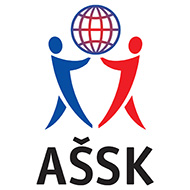 P R O P O Z I C E KVALIFIKACE O REPUBLIKOVÉ FINÁLE VE FLORBALU CHLAPCŮ A DÍVEK ( KATEGORIE  _V.  Střední školy a víceletá gymnázia )Skupina E – kraj MSL, OLM, ZLN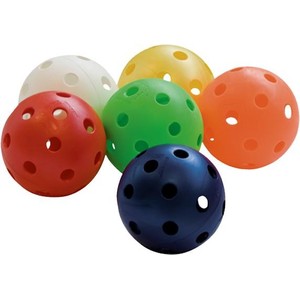 JESENÍK28. března 2019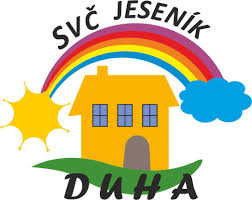 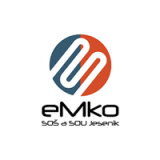 Všeobecná ustanovenítechnická ustanovení Závazná přihláška na kvalifikaci ve florbalu kat. V. ( CH / D ) konanou v Jeseníku ve čtvrtek 28.března 2019KRAJ :  ………………………………………..     OKRES : …………………………………………….Adresa školy: …………………………………………………………………………………………                              …………………………………………………………………………………………Kastegorie :                                     DÍVKY                                         CHLAPCI.Jméno vedoucího družstva: ……………………………………      , mobil: ……………………………                                                                                                             e-mail: ……………………………         Máme zájem zajistit oběd ve školní jídelně SOŠ a SOU (sousedí se Sportovní halou) v hodnotě …64…Kč,- v počtu ……..osob.           MÁME zájem                                          NEMÁME zájem   Závaznou přihlášku zašlete do 25. března 2019 na adresu ředitele soutěže :                Daniel Krčmář , OR AŠSK, SVČ Duha Jeseník                                          e-mail: krcmardaniel@seznam.czPřihláška na soutěž A soupiska(prezenční listina soutěžících a doprovodu)V	______________________	dne:	__________Ředitelství školy potvrzuje, že žáci a žákyně uvedení na soupisce jsou žáky denního studia školy, uvedeného věku a nikdo z uvedených žáků není osvobozen od TV a nemá III. nebo IV. zdravotní klasifikaci.Razítko a podpis ředitele školyPotvrzení příslušné krajské rady AŠSK ČR				         	                           Čestné prohlášení zúčastněné školy, že:	       (nehodící se škrtněte)  				               JE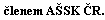 registrační číslo klubu AŠSK ČR    				                        NENÍSOUHLAS S POŘÍZENÍM A ZPRACOVÁNÍM OSOBNÍCH ÚDAJŮ A POUŽITÍM FOTOGRAFICKÝCH A  AUDIVIZUÁLNÍCH ZÁZNAMŮ OSOBY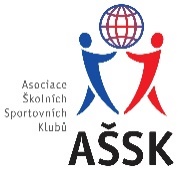 Já, níže podepsaný,jméno, příjmení: 	…………………………….…………………………nar.:  		……………………………….………………………bytem:  		……………………………….………………………telefonní kontakt: ……………………………….……………………..jakožto zákonný zástupce mého dítěte:  jméno, příjmení:	……………………………….………………………nar.:		……………………………….……………………….bytem:	……………………………….………………………..(dále jen „Dítě“)v souvislosti s účastí Dítěte na soutěži či jiné akci pořádané Asociací školních sportovních klubů  - kvalifikace ve  florbalu kategorie V. konané v termínu 28.3.2019 ve Sportovní hale Jeseník, Dukelská ul. (dále jen „Soutěž“)vyslovuji souhlas,aby Asociace školních sportovních klubů České republiky, z.s.  (dále jen „AŠSK“) v souvislosti se soutěží či jinou akcí pořídila, shromažďovala a zpracovávala bez časového i prostorového omezení mé osobní údaje a využívala fotografie a audiovizuální záznamy Dítěte, a to v níže uvedeném rozsahu a za následujících podmínek:  DRUH OSOBNÍCH ÚDAJŮ:   fotografie, audiovizuální (dále jen „AV“) záznam + jméno + příjmení (dále jen „Osobní údaje“)  ZPRACOVATEL OSOBNÍCH ÚDAJŮ:   AŠSK a jí pověření zaměstnanciv případě fotografií a AV záznamů samotných pak pracovníci dodavatelů vytvářející materiály, ve kterých budou fotografie a AV záznamy použityZPŮSOB VYUŽITÍ OSOBNÍCH ÚDAJŮ:  fotografie samotné (ať už v podobě hmotné či digitalizované /nehmotné) či AV záznamy budou použity v reklamních/propagačních materiálech AŠSK, v materiálech pro prezentaci činnosti AŠSK též jako ilustrační fotografie či AV záznamy k článkům publikovaným AŠSK, to vše v použití jak interním (v rámci AŠSK), tak i externím (publikování navenek – zpřístupňování veřejnosti – např. prostřednictvím internetu, tištěných materiálů apod.), to vše zejména ve vazbě na informování o Soutěži a v souvislosti s dokumentací a následnou prezentací Soutěže fotografie i AV záznamy mohou být využívány v tištěné, elektronické i jakékoli další podobě fotografie i AV záznamy mohou být změněny, použity jako součást díla souborného nebo může být použita pouze jejich část, anebo nemusí být využity vůbec, to vše dle potřeby AŠSK.MÍSTO ULOŽENÍ OSOBNÍCH ÚDAJŮ:  počítačový server a další nosiče elektronických informací v dispozici AŠSK  ZPŘÍSTUPNĚNÍ OSOBNÍCH ÚDAJŮ TŘETÍM OSOBÁM:  na sdíleném paměťovém disku (intranetu) AŠSK přístupném zaměstnancům AŠSK  v souvislosti s jejich pracovní činností   uveřejnění v interních a firemních publikacích AŠSKuveřejnění v externích publikacích a článcích AŠSK a v digitálních médiích (např. prostřednictvím internetových stránek či sociálních sítí)  použití v souvislosti s dalšími aktivitami AŠSK, kde to bude opodstatněné  v odůvodněných případech předání jiným subjektům, a to na základě zákona (např. MŠMT)Současně jsem srozuměn/a s tím, že mohu uplatnit své právo na přístup a opravu Osobních údajů, případně požadovat nápravu porušení povinností při jejich zpracování, kontaktováním AŠSK. V ……………………. dne ……………. 			podpis: …………………….………Pořadatel:Z pověření OLM KR pořádá OR AŠSK Jeseník,SVČ Duha Jeseník a SOŠ A SOU strojírenské a stavební JeseníkTermín konání:Čtvrtek  28. března 2019Místo konání:Sportovní hala Jeseník,  Dukelská 1412, 790 01 Jeseník( 10 min. od vlakového a 15 min. od autobusového nádraží )Účastníci:Vítězná družstva krajských kol Moravskoslezského, Olomouckého a Zlínského kraje. Družstvo má maximálně 15 hráčů a 2 vedoucí. Vedoucí družstva musí být v pracovně právním vztahu se školou a zároveň starší 18 let.Kategorie: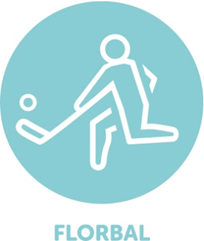 V. kategorie – střední školy a odpovídající ročníky víceletých gymnázií, ročníky narození: 2003, 2002, 2001, 2000, 1999V kategorii mohou startovat družstva za těchto podmínek:1. Členy reprezentačního družstva školy musí být výhradně žáci příslušné školy.2. Členové družstva musí odpovídat stupněm školy vyhlášené soutěži3. Členové družstva musí odpovídat ročníkem narození vyhlášené soutěži 4. Žáci a žákyně smí v daném školním roce v daném sportu startovat pouze v jedné věkové kategorii. Tato podmínka platí pro úroveň jednoho kola a v jednom sportu. Všechny čtyři podmínky musí být splněny zároveň. Ředitel soutěže :ředitel soutěže: Bc. Daniel Krčmář  - OR AŠSK, SVČ Duha,JeseníkPřihlášky:Zasílejte do 25. března 2019na e-mail: krcmardaniel@seznam.cz : tel. 775 955 377V přihlášce uveďte kategorii (H) nebo (D), název školy s přesnou adresou, jméno vedoucího družstva, telefon a e-mailovou adresu.Prezence:28.. 3. 2019 od 9,00 do 9,15 hodin  v místě konáníOriginál „Přihláška/soupiska“ musí být potvrzena ředitelem školy a příslušnou krajskou radou AŠSK ČR. Na soupisce budou uvedena startovní čísla hráčů.Pokud se přihlášené družstvo nedostaví na turnaj bez písemné – e-mailové omluvy podané nejpozději 3 dny před termínem akce a příslušný kraj nepošle náhradu, je původně přihlášené družstvo povinno uhradit pořadateli náklady spojené s přípravou jeho startu.Úhrada:Družstva startují na vlastní náklady.Zdravotní zabezpečení a dozor na žáky:Účastníci akce nejsou pořadatelem pojištěny proti úrazům, krádežím ani ztrátám. VV AŠSK ČR doporučuje, aby účastníci uzavřeli individuální úrazové pojištění. Za zdravotní způsobilost odpovídá vysílající škola. Účastníci musí mít s sebou kartu zdravotní pojišťovny. Dozor nad účastníky zajišťuje v plném rozsahu a po celou dobu soutěže vysílající škola. (Vyhláška MŠMT ČR č.55/2005 §7, odst. 2)Podmínky účasti:Soutěž je řízena všeobecnými podmínkami AŠSK. V družstvech mohou startovat pouze studenti příslušné školy, kteří jsou uvedeni na soupisce potvrzené ředitelem školy. Za zdravotní způsobilost zodpovídá vedoucí družstva. Účastníci nejsou pojištěni proti úrazu a případným ztrátám. Účastníci mají u sebe kartu zdravotní pojišťovny a občanský průkaz, které mohou být požadovány organizátorem. Soutěž je řízena všeobecnými podmínkami AŠSK. V družstvech mohou startovat pouze studenti příslušné školy, kteří jsou uvedeni na soupisce potvrzené ředitelem školy. Za zdravotní způsobilost zodpovídá vedoucí družstva. Účastníci nejsou pojištěni proti úrazu a případným ztrátám. Účastníci mají u sebe kartu zdravotní pojišťovny a občanský průkaz, které mohou být požadovány organizátorem. Materiální zabezpečení:Každé družstvo musí mít sadu dresů s čísly. Je povinná sportovní obuv určená pro hru ve sportovních halách.Každé družstvo musí mít sadu dresů s čísly. Je povinná sportovní obuv určená pro hru ve sportovních halách.Protesty:Protest je možné podávat do 10 minut po vyvěšení výsledků v písemné podobě řediteli soutěže s vkladem 300 Kč, který v případě zamítnutí propadá pořadateli. Protesty bude řešit soutěžní komise .Protest je možné podávat do 10 minut po vyvěšení výsledků v písemné podobě řediteli soutěže s vkladem 300 Kč, který v případě zamítnutí propadá pořadateli. Protesty bude řešit soutěžní komise .Soutěžní komise:ředitel soutěžehlavní rozhodčízástupce účastníkůředitel soutěžehlavní rozhodčízástupce účastníkůPředpis:Hraje se podle pravidel florbalu a soutěžního řádu ČFbU dle aktualizace z roku 2018 a soutěžního řádu AŠSK ČR.Hraje se podle pravidel florbalu a soutěžního řádu ČFbU dle aktualizace z roku 2018 a soutěžního řádu AŠSK ČR.Systém soutěže:Hraje každý s každým. Hrací doba: 3 x 8 min. kategorie dívek a 3 x 10 minut kategorie chlapců hrubého času (poslední 2 min. utkání čistý čas), přestávky 3 minuty. Vyloučení 2 minuty za menší přestupky, 5 minut za větší.Hraje každý s každým. Hrací doba: 3 x 8 min. kategorie dívek a 3 x 10 minut kategorie chlapců hrubého času (poslední 2 min. utkání čistý čas), přestávky 3 minuty. Vyloučení 2 minuty za menší přestupky, 5 minut za větší.Časový pořad:První zápas hrají družstva z OLM kraje a družstva s nejsnazší dostupností.9:30 hod.   OLM x MSL  – D10:05 hod. OLM x MSL -  H10 :50 hod. ZLN x OLM – D11:30 hod. ZLN x MSL – H12:15 hod. ZLN x MSL – D12:50 hod. ZLN x OLM – HStanovení pořadí:Za vítězství se přidělují 3 body, za remízu 1 bodPři rovnosti bodů ve skupině rozhoduje:1. počet bodů2. vzájemný zápas3. rozdíl skóre4. počet vstřelených branek5. los (penaltový rozstřel)Za vítězství se přidělují 3 body, za remízu 1 bodPři rovnosti bodů ve skupině rozhoduje:1. počet bodů2. vzájemný zápas3. rozdíl skóre4. počet vstřelených branek5. los (penaltový rozstřel)Postup:Vítězná družstva postupují do Republikového finále., které proběhne15. – 16. 4. 2019 v Jindřichově Hradci.Vítězná družstva postupují do Republikového finále., které proběhne15. – 16. 4. 2019 v Jindřichově Hradci.RNDr. Štěpán RochBc. Daniel Krčmářpředseda KR AŠSK ČR Olomouckého krajepředseda OR AŠSK JeseníkNázev, datum a místo konání akce    FLORBAL          kvalifikace ENázev, datum a místo konání akce    FLORBAL          kvalifikace ENázev, datum a místo konání akce    FLORBAL          kvalifikace ENázev, datum a místo konání akce    FLORBAL          kvalifikace ENázev, datum a místo konání akce    FLORBAL          kvalifikace ENázev, datum a místo konání akce    FLORBAL          kvalifikace ENázev, datum a místo konání akce    FLORBAL          kvalifikace ENázev, datum a místo konání akce    FLORBAL          kvalifikace ENázev, datum a místo konání akce    FLORBAL          kvalifikace EVěková kat.Věková kat.chlapci/dívkyNázev, datum a místo konání akce    FLORBAL          kvalifikace ENázev, datum a místo konání akce    FLORBAL          kvalifikace ENázev, datum a místo konání akce    FLORBAL          kvalifikace ENázev, datum a místo konání akce    FLORBAL          kvalifikace ENázev, datum a místo konání akce    FLORBAL          kvalifikace ENázev, datum a místo konání akce    FLORBAL          kvalifikace ENázev, datum a místo konání akce    FLORBAL          kvalifikace ENázev, datum a místo konání akce    FLORBAL          kvalifikace ENázev, datum a místo konání akce    FLORBAL          kvalifikace EV.V.CH  /  DŠkolní k.Školní k.Okrskové k.Okrskové k.Okresní k.Krajské k.Krajské k.Kvalifikace Kvalifikace Republikové fináleRepublikové fináleRepublikové fináleNázev školy (ŠSK)Název školy (ŠSK)Název školy (ŠSK)Adresa (ulice, psč, obec), e-mail, telefonAdresa (ulice, psč, obec), e-mail, telefonAdresa (ulice, psč, obec), e-mail, telefonAdresa (ulice, psč, obec), e-mail, telefonAdresa (ulice, psč, obec), e-mail, telefonAdresa (ulice, psč, obec), e-mail, telefonAdresa (ulice, psč, obec), e-mail, telefonAdresa (ulice, psč, obec), e-mail, telefonAdresa (ulice, psč, obec), e-mail, telefonVedoucí, trenér (jména)Vedoucí, trenér (jména)Vedoucí, trenér (jména)Adresa (ulice, psč, obec), e-mail, telefonAdresa (ulice, psč, obec), e-mail, telefonAdresa (ulice, psč, obec), e-mail, telefonAdresa (ulice, psč, obec), e-mail, telefonAdresa (ulice, psč, obec), e-mail, telefonAdresa (ulice, psč, obec), e-mail, telefonAdresa (ulice, psč, obec), e-mail, telefonRok narozeníRok narozeníPoř.čísloSoutěžící(příjmení, jméno)Soutěžící(příjmení, jméno)Soutěžící(příjmení, jméno)Soutěžící(příjmení, jméno)Soutěžící(příjmení, jméno)Rok narozeníRok narozeníTřídaTřídaPoznámkapodpisPoznámkapodpis1.2.3.4.5.6.7.8.9.10.11.12.13.14.15.16.